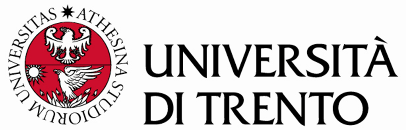 Al DirigenteDirezione Risorse Umane e Organizzazionedott. Mario Depaoli - SEDETrento, _______________________Oggetto: 	nulla osta a svolgere attività di insegnamento o di supporto alla didattica all’interno dell’Università degli Studi di Trento.Il sottoscritto (Direttore/Dirigente/Responsabile) _______________________________________________ ai sensi dell’art. 7 del “Regolamento per la disciplina degli incarichi extraistituzionali del personale dirigente, tecnico amministrativo, CEL ed ex-lettore dell’Università degli Studi di Trento” esprime il proprio nulla ostaallo svolgimento del sotto descritto incarico interno da parte del/la dott./dott.ssa: _____________________________________________________________________________________ in servizio presso _________________________________ _____________________________________in qualità di ___________________________________________________________________________ in relazione all’incarico di insegnamento/supporto alla didattica relativo a _____________________________________________________________________________________presso (indicare la Struttura presso cui verrà svolto l’incarico) ____________________________________________________________________________________ nel periodo dal __________al __________ per un impegno totale pari a n. ________ ore e con un compenso lordo per tale prestazione pari a € ______________.L’attività oggetto della prestazione sarà svolta oltre l’orario di lavoro e compatibilmente con le esigenze di servizio.Il Responsabile